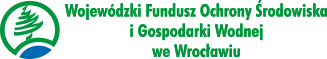 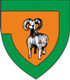 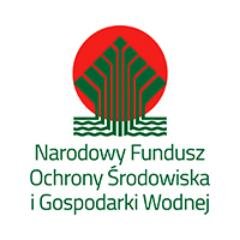                                                                                                         Jordanów Śląski 10.05.2023 r.	ZAPYTANIE OFERTOWEWójt Gminy Jordanów Śląski, na podstawie art. 2 ust.1. pkt 1 ustawy z dnia 11 września 2019 r. Prawo zamówień publicznych  (t.j. Dz. U. z 2022 r. poz. 1710 z późn. zm.), zgodnie                                   z Zarządzenia nr 7/2021 Wójta Gminy Jordanów Śląski  z dnia 3 lutego 2021 r. § 5 „Regulaminu udzielenia zamówień publicznych o wartości szacunkowej poniżej 130 000,00 złotych”  zaprasza do złożenia oferty na wykonanie następującego zamówienia :„DEMONTAŻ, ZBIERANIE, TRANSPORT ORAZ UNIESZKODLIWIENIE ODPADÓW ZAWIERAJĄCYCH AZBEST Z NIERUCHOMOŚCI ZNAJDUJĄCYCH SIĘ NA TERENIE GMINY JORDANÓW ŚLĄSKI”Przedmiot zamówienia:Przedmiotem zamówienia jest wykonanie prac związanych z demontażem, przygotowaniem do transportu, załadunkiem, transportem i unieszkodliwianiem wyrobów zawierających azbest                                z nieruchomości położonych na terenie Gminy Jordanów Śląski w roku 2023.Nazwa i adres Zamawiającego:Gmina Jordanów Śląski, ul. Wrocławska 55, 55-065 Jordanów Śląski, NIP 914-120-15-15Określenie przedmiotu zamówienia:Przedmiotem zamówienia jest wykonanie prac związanych z demontażem, przygotowaniem do transportu, załadunkiem, transportem i unieszkodliwianiem wyrobów zawierających azbest                   z nieruchomości stanowiących budynki gospodarcze, położonych na terenie Gminy Jordanów Śląski.Szacunkowa ilość wyrobów zawierających azbest, tj. płyt azbestowo-cementowych                      z pokryć dachowych przewidzianych do unieszkodliwiania na składowisku odpadów niebezpiecznych została określona przez Zamawiającego na 14,75 Mg (14,75 tony). Ilość posesji, na których realizowana będzie usługa objęta przedmiotem zamówienia: 12.Wykonawca po podpisaniu umowy otrzyma od Zamawiającego wykaz nieruchomości na których będzie dokonany demontaż lub odbiór wcześniej zdemontowanych płyt azbestowych przy czym Zamawiający zastrzega, że w trakcie realizacji zadania wykaz ten może ulec zmianie.Wykonawca zobowiązany jest do ustalenia daty i godziny odbioru wyrobów zawierających azbest z właścicielem nieruchomości, u którego mają być wykonane prace. Termin odbioru wyrobów zawierających azbest powinien być dogodny dla właściciela nieruchomości, jednak nie dłuższy niż do dnia 30.06.2023 r. Harmonogram należy przedłożyć                                         u Zamawiającego przed rozpoczęciem prac będących przedmiotem umowy.Przed rozpoczęciem prac Wykonawca przedłoży Zamawiającemu dokument potwierdzający zgłoszenie zamiaru przeprowadzenia prac w zakresie usuwania azbestu właściwemu organowi architektoniczno-budowlanemu, odpowiedniemu Okręgowemu Inspektorowi      Sanitarnemu oraz właściwemu Inspektorowi Pracy.Po każdym dokonanym demontażu wraz z unieszkodliwianiem, Wykonawca dostarczy Zamawiającemu karty przekazania odpadów na składowisko, potwierdzające ilość odebranych odpadów (w metrach oraz wagowo) oraz wystawi oświadczenie, że prace związane z usunięciem wyrobów zawierających azbest zostały wykonane prawidłowo,                         z zachowaniem właściwych przepisów sanitarnych i technicznych, a teren został prawidłowo oczyszczony z odpadów i pyłu azbestowego.Na Wykonawcy spoczywa odpowiedzialność cywilna za szkody oraz następstwo nieszczęśliwych wypadków, dot. pracowników i osób trzecich powstałe w związku                   z prowadzonymi robotami.W trakcie wykonywania umowy za przestrzeganie przepisów BHP, a w szczególności za stosowanie zasad bezpiecznego usuwania wyrobów azbestowych określonych                            w rozporządzeniu Ministra Gospodarki, Pracy i Polityki Społecznej z dnia 2 kwietnia 2004 r. w sprawie sposobów i warunków bezpiecznego użytkowania i usuwania wyrobów zawierających azbest Dz. U. Nr 71, poz. 649 z późn. zm.), odpowiada Wykonawca.8. Zadanie będzie współfinansowane ze środków Wojewódzkiego Funduszu Ochrony Środowiska i Gospodarki Wodnej we Wrocławiu przy udziale środków Narodowego Funduszu Ochrony Środowiska i Gospodarki Wodnej oraz Gminy Jordanów Śląski.Sposób obliczenia ceny:Cena dla celów porównania oferty zostanie obliczona wg złożonych Formularzy ofertowych stanowiących załącznik nr 1 do niniejszego zapytania ofertowego.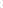 Termin i miejsce wykonania zlecenia:Od dnia 01.06.2023 r. do dnia 30.06.2023 r., teren Gminy Jordanów Śląski.Kryteria oceny ofert:Jedynym kryterium oceny ofert będzie w 100% cena.Cenę za wykonanie przedmiotu zamówienia należy przedstawić w Formularzu ofertowym stanowiącym załącznik nr 1 do niniejszego zapytania ofertowego.Cena oferty uwzględnia wszystkie zobowiązania dotyczące wykonania zamówienia publicznego (demontaż, przygotowanie do transportu, transport i unieszkodliwianie azbestu) i musi być podana w polskich złotych cyfrowo oraz słownie z wyodrębnieniem podatku od towarów i usług (VAT), do dwóch miejsc po przecinku.Cena wskazana w ofercie powinna obejmować wyłącznie koszty związane                                        z wykonaniem przedmiotu zamówienia oraz warunkami stawianymi przez Zamawiającego.Zamawiający zastrzega sobie prawo do swobodnego wyboru oferty.Termin i miejsce składania ofert:19 maja  2023 r. do godziny 10:00 w sekretariacie (pokój nr 8) Urzędu Gminy Jordanów Śląski z siedzibą: ul. Wrocławska 55, 55-065 Jordanów Śląski w zamkniętych kopertach z adnotacją: Oferta na „Demontaż, zbieranie, transport oraz unieszkodliwianie odpadów zawierających azbest z nieruchomości znajdujących się na terenie Gminy Jordanów Śląski" lub przesłać na adres mailowy k.iwanska@jordanowslaski.pl do dnia 19 maja  2023 r. do godziny 10:00                       z dopiskiem (temat wiadomości e-maila: Oferta na „Demontaż, zbieranie, transport oraz unieszkodliwianie odpadów zawierających azbest z nieruchomości znajdujących się na terenie Gminy Jordanów Śląski").Warunki udziału Wykonawcy w postępowaniu:Oferta powinna zawierać:wypełniony Formularz ofertowy (załącznik nr 1);zaparafowany projekt umowy;kopię umowy ze składowiskiem prowadzącym działalność w zakresie unieszkodliwiania odpadów niebezpiecznych zawierających azbest;kopię decyzji zatwierdzającej program gospodarki odpadami, które będą wytwarzane                       w wyniku prowadzonej działalności, obejmującą co najmniej obszar, na którym będzie wykonywane zamówienie lub ważną na dzień składania oferty decyzję zezwalającą na zbieranie odpadów w ramach prowadzonej działalności obejmującą co najmniej obszar, na którym będzie wykonywanie zamówienie lub oświadczenie, że Wykonawca nie zamierza zbierać tych odpadów w rozumieniu art. 3 ust. 1 pkt 34 ustawy z dnia 14 grudnia 2012 r.     o odpadach (t.j. Dz. U. z 2022 r., poz. 699 z późn.zm.);dokument potwierdzający uprawnienie do prowadzenia działalności pozwalającej na transport odpadów niebezpiecznych objętych przedmiotem zamówienia, o której mowa w ustawie z dnia 14 grudnia 2012 r. o odpadach (t.j. Dz. U. z 2022 r., poz. 699 z późn.zm.), dot. materiałów budowlanych zawierających azbest określonych w rozporządzeniu Ministra Środowiska z dnia 7 grudnia 2014 r. w sprawie katalogu odpadów (Dz. U. z 2014 r. poz.1923) lub potwierdzenie wpisu do rejestru podmiotów gospodarujących odpadami;wykaz wykonanych usług w zakresie usuwania wyrobów zawierających azbest o wartości co najmniej 15 000 zł brutto w okresie ostatnich trzech lat przed upływem terminu składania ofert a jeżeli okres prowadzenia działalności jest krótszy - w tym okresie (załącznik nr 3);wykaz wyposażenia zakładu i urządzeń technicznych dostępnych Wykonawcy w celu realizacji zamówienia wraz z informacją o podstawie dysponowania tymi zasobami (załącznik nr 4). Potwierdzeniem posiadania odpowiedniego potencjału technicznego do wykonania zamówienia będzie:       - dysponowanie pojazdem przystosowanym do załadunku i transportu odpadów zawierających azbest, tj. wyposażonym w urządzenia dźwigowe umożliwiające załadunek przygotowanych odpadów na pojazd, zgodnie z 10 rozporządzenia Ministra Gospodarki, Pracy i Polityki Społecznej z dnia 2 kwietnia 2004 r. w sprawie sposobów i warunków bezpiecznego użytkowania i usuwania wyrobów zawierających azbest (Dz. U. z 2004 r. Nr 71, poz. 649 ze zm.),        - dysponowanie urządzeniem umożliwiającym określenie wagi odpadów zawierających azbest, znajdujących się na terenie nieruchomości przed ich załadunkiem na środek transportu;dokument potwierdzający odbycie przez pracowników Wykonawcy, którzy w związku                  z wykonywanymi pracami są lub mogą być narażeni na działanie pyłu azbestu oraz osób kierujących takimi pracownikami i pracodawców, szkolenia w zakresie bezpiecznego użytkowania wyrobów zawierających azbest.Oferty niekompletne, nieczytelne lub złożone po terminie nie będą rozpatrywane.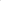 Dodatkowe informacje udzielane są w Urzędzie Gminy Jordanów Śląski ul. Wrocławska 55, 55-065 Jordanów Śląski, pod numerami telefonu 71 391 15 82.Wójt Gminy Jordanów Śląski/-/ Paweł Filipczak